       I. Ádám György Emlékverseny      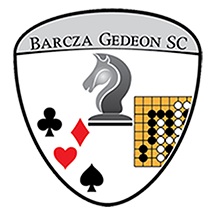 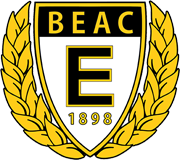 (Nemzetközi ifjúsági egyéni- és csapatverseny)2016.11.10-11.13.Helyszín:	1191 Budapest, XIX. Bartók Béla u. 5. Chesscom Hotel (verseny és szállás) - http://hotelchesscom.hu/Résztvevők:		Csapatverseny: 	meghívott külföldi és hazai klubok				csapatok:	4 fő (3 fiú + 1 lány) - 2000 01.01. után született 						(1 játékos a 4-ből 2004.01.01 után született)		Villámverseny:	a csapatversenyen résztvevő klubok játékosai, edzői, kísérői 				+ a rendező által meghívott további játékosok		Rapidverseny:	a csapatversenyen résztvevő klubok játékosai, edzői, kísérői 				+ a rendező által meghívott további játékosokLebonyolítás:	Csapatverseny:	7 fordulós (svájci vagy körverseny) – játékidő: 60 perc + 30 mp		Villámverseny:	9 vagy 11 fordulós svájci – játékidő: 3 perc + 3 mp		Rapidverseny:	5 vagy 7 fordulós svájci – játékidő: 15 perc + 3 mpDíjazás:		Csapatverseny: Kupák, érmek, oklevelek, emlékplakettek, ajándéktárgyak		Villámverseny:	Kupák, érmek, oklevelek + pénzdíj: összesen 100 Euro		Rapidverseny:	Kupák, érmek, oklevelek + pénzdíj: összesen 100 EuroKöltségek: 				meghívott csapatoknak:	szállás + étkezés ingyenes				egyéb résztvevőknek:	személyes ajánlat alapjánNevezési határidő:		2016. október 31.Szervezők, információ:		Barcza Gedeon SC – www.bgsc.huGrimm György (grimmgy@t-online.hu), tel.. 36-30-7739944				Jakobetz László (jakochess1@gmail.com) tel.. 36-70-3882153Versenybírók:	Kapás Róbert országos versenybíró, Jakobetz András I. osztályú versenybíró, Jakobetz Zoltán III. osztályú versenybíróRészletes program:November 10.	Csütörtök17.00			Megnyitó17.30			Csapatverseny I. forduló19.30 – 21.00		VacsoraNovember 11.	Péntek07.30 – 09.00		Reggeli09.30			Villámverseny: 9 v. 11 forduló12.00 – 13.30		Ebéd14.00			Csapatverseny II. forduló17.30			Csapatverseny III. forduló19.30 – 21.00		VacsoraNovember 12. 	Szombat07.30 – 09.00		Reggeli09.30			Rapidverseny: 5 v. 7 forduló12.00 – 13.30		Ebéd14.00			Csapatverseny IV. forduló17.30			Csapatverseny V. forduló19.30 – 21.00		VacsoraNovember 13. 	Vasárnap07.30 – 09.00		Reggeli09.30			Csapatverseny VI. forduló12.00 – 13.30		Ebéd14.00			Csapatverseny VII. forduló17.00			Eredményhirdetés( A program időpontokban kis mértékű változtatás lehetséges.)VERSENYKIÍRÁSOKFŐVERSENY2016.11.10-13.(Nemzetközi ifjúsági csapatverseny)Verseny lebonyolítása:	7 forduló, svájci rendszer, Swiss-Manager program				játékidő: 60 perc + 30 mp, késési idő: 30 perc, játszmajegyzéses				FIDE elszámolásos – versenyengedély szükségesHelyezések eldöntése:	1. Táblapontok  2. Csapatgyőzelmi pontok  3. BuchholzKÍSÉRŐVERSENY 1.2016.11.11.(Villámverseny)Verseny lebonyolítása:	9 v. 11 forduló, svájci rendszer, Swiss-Manager program				játékidő: 3 perc + 3 mp				NEM FIDE elszámolásos – versenyengedély nem szükségesHelyezések eldöntése:	1. Buchholz  2. Progresszív  3. TPRKÍSÉRŐVERSENY 2.2016.11.12.(Rapidverseny)Verseny lebonyolítása:	5 v. 7 forduló, svájci rendszer, Swiss-Manager program				játékidő: 15 perc + 3 mp				NEM FIDE elszámolásos – versenyengedély nem szükségesHelyezések eldöntése:	1. Buchholz  2. Progresszív  3. TPR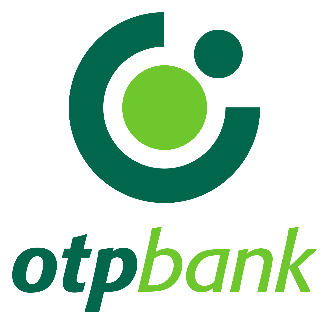 